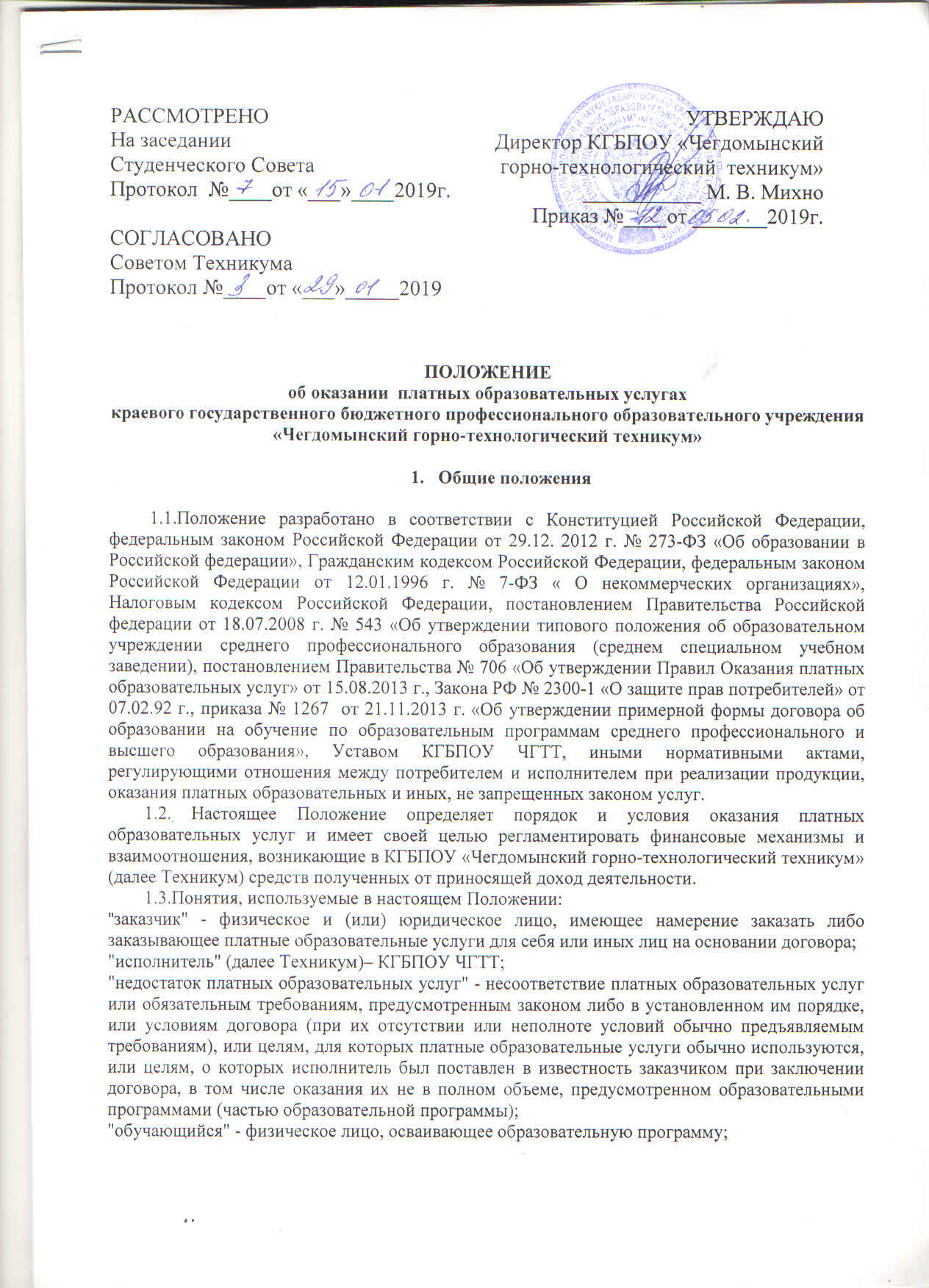 "платные образовательные услуги" - осуществление образовательной деятельности по заданиям и за счет средств физических и (или) юридических лиц по договорам об образовании, заключаемым при приеме на обучение (далее - договор);"существенный недостаток платных образовательных услуг" - неустранимый недостаток, или недостаток, который не может быть устранен без несоразмерных расходов или затрат времени, или выявляется неоднократно, или проявляется вновь после его устранения, или другие подобные недостатки;	1.4. Платные образовательные услуги не могут быть оказаны вместо образовательной деятельности, финансовое обеспечение которой осуществляется за счет бюджетных ассигнований федерального бюджета, бюджетов субъектов Российской Федерации, местных бюджетов. Средства, полученные исполнителями при оказании таких платных образовательных услуг, возвращаются лицам, оплатившим эти услуги.1.5. Техникум вправе осуществлять за счет средств физических и (или) юридических лиц платные образовательные услуги, не предусмотренные установленным государственным заданием либо соглашением о предоставлении субсидии на возмещение затрат, на одинаковых при оказании одних и тех же услуг условиях.           1.6.Техникум оказывает платные образовательные услуги в целях: • всестороннего удовлетворения образовательных потребностей населения; • создания условий для реализации потребителями своих образовательных потенциальных возможностей; •привлечения внебюджетных источников финансирования образовательного учреждения. Виды деятельности Техникума, приносящие доход          2.1. Техникум вправе оказывать обучающимся, населению, предприятиям, учреждениям на договорной основе платные образовательные услуги сверх соответствующих образовательных программ и федеральных государственных образовательных стандартов.         К ним относятся:- оказание платных образовательных услуг, в пределах, установленных лицензией на ведение образовательной деятельности, образовательных услуг сверх финансируемых за счет средств краевого бюджета государственных заданий (контрольных цифр) по приему обучающихся по основным и дополнительным профессиональным образовательным программам среднего профессионального образования; программам профессиональной подготовки, профессиональной переподготовки и повышения квалификации;         Платные образовательные услуги предоставляются Техникумом в соответствии с правилами оказания платных образовательных услуг, утвержденными Постановлением Правительства РФ от 15.08.2013 года № 706. Порядок оказания платных образовательных услуг         3.1. Техникум обязан до заключения договора и в период его действия предоставлять заказчику достоверную информацию о себе и об оказываемых платных образовательных услугах. Такая информация должна обеспечивать заказчику возможность правильного выбора соответствующих услуг.          3.2. Информация должна содержать сведения о предоставлении платных образовательных услуг в порядке и объеме, которые предусмотрены законами от 7 февраля 1992 г. № 2300-1 «О защите прав потребителей» и от 29 декабря 2012 г. № 273-ФЗ «Об образовании в Российской Федерации».       3.3. Информация предоставляется Техникумом в месте фактического осуществления образовательной деятельности (на стендах, плакатах, размещенных в общедоступных местах), а также на официальном сайте Техникума.         3.4. Зачисление (отчисление) в группу платных образовательных услуг производится приказом директора техникума на основании заявления установленной формы.        3.5. Отказ заказчика от предлагаемых ему платных образовательных услуг не может быть причиной изменения объема и условий уже предоставляемых ему исполнителем образовательных услуг.    3.6. Техникум обязан обеспечить заказчику (физическое и (или) юридическое лицо), имеющее намерение заказать либо заказывающее платные образовательные услуги для себя или иных лиц на основании договора) оказание платных образовательных услуг в полном объеме в соответствии с образовательными программами (частью образовательной программы) и условиями договора.      3.7. Договор  заключается в простой  письменной форме (Приложение 1) и содержит следующие сведения:а) полное наименование исполнителя; б) место нахождения, телефон исполнителя;в) наименование или фамилия, имя, отчество (при наличии) заказчика, телефон заказчика;г) место нахождения или место жительства заказчика;д) фамилия, имя, отчество (при наличии) представителя исполнителя и (или) заказчика, реквизиты документа, удостоверяющего полномочия представителя исполнителя и (или) заказчика;е) фамилия, имя, отчество обучающегося, его место жительства, телефон;ж) права, обязанности и ответственность исполнителя, заказчика и обучающегося;з) полная стоимость образовательных услуг, порядок их оплаты;и) сведения о лицензии на осуществление образовательной деятельности (наименование лицензирующего органа, номер и дата регистрации лицензии);к) вид, уровень и (или) направленность образовательной программы (часть образовательной программы определенного уровня, вида и (или) направленности);л) форма обучения;м) сроки освоения образовательной программы (продолжительность обучения);н) вид документа (при наличии), выдаваемого обучающемуся после успешного освоения им соответствующей образовательной программы (части образовательной программы);о) порядок изменения и расторжения договора;п) другие необходимые сведения, связанные со спецификой оказываемых платных образовательных услуг.       3.8. Стоимость по договору определяется расчетами, произведенными на основании «Порядка определения платы за услуги (работы), относящиеся к основным видам деятельности краевых государственных бюджетных учреждений, подведомственных министерству образования и науки Хабаровского края, оказываемые (выполняемые) ими сверх установленного государственного задания, а также в случаях, определенных федеральными законами, в пределах установленного государственного задания для граждан и юридических лиц», которые включают в себя следующие показатели: заработная плата основного персонала (преподаватели, мастера производственного обучения), налоги на заработную плату, коммунальные услуги, материальные затраты, прочие затраты, связанные с учебным процессом.3.9. Договор не может содержать условия, которые ограничивают права лиц, имеющих право на получение образования определенного уровня и направленности и подавших заявление о приеме на обучение (далее - поступающие), и обучающихся или снижают уровень предоставления им гарантий по сравнению с условиями, установленными законодательством Российской Федерации об образовании. Если условия, ограничивающие права поступающих и обучающихся или снижающие уровень предоставления им гарантий, включены в договор, такие условия не подлежат применению.3.10. Сведения, указанные в договоре, должны соответствовать информации, размещенной на официальном сайте техникума в информационно-телекоммуникационной сети "Интернет" на дату заключения договора.3.11 Контроль по выполнения договорных обязательств по оплате стоимости обучения осуществляет бухгалтерия.Для осуществления контроля выполнения договорных обязательств ответственные должностные лица за исполнение договоров предоставляют в бухгалтерию:- обучение по программам подготовки специалистов среднего звена - копии договоров, списки студентов на 01 сентября и 01 января;- обучение по программам дополнительного профессионального образования –договоры.Бухгалтерия техникума готовит информацию об исполнении договоров обучающимися:- по программам подготовки специалистов среднего звена – не реже чем один раз в семестр;- по программам дополнительного профессионального образования – за 10 дней до окончания обучения.Порядок снижения стоимости платных образовательных услуг          4.1. Техникум, вправе снизить стоимость платных образовательных услуг по договору с учетом покрытия недостающей стоимости платных образовательных услуг за счет собственных средств техникума, в том числе средств, полученных от приносящей доход деятельности, добровольных пожертвований и целевых взносов физических и (или) юридических лиц. Основания и порядок снижения стоимости платных образовательных услуг устанавливаются локальным нормативным актом и доводятся до сведения заказчика и (или) обучающегося.           4.2. Увеличение стоимости платных образовательных услуг после заключения договора не допускается, за исключением увеличения стоимости указанных услуг с учетом уровня инфляции, предусмотренного основными характеристиками федерального бюджета на очередной финансовый год и плановый период.          4.3. Техникум вправе учредить подарочные сертификаты на оказание платных образовательных услуг  в качестве поощрения за успехи в учебной, физкультурной, спортивной, общественной, научной, научно-технической, творческой, экспериментальной и инновационной деятельности. Срок действия сертификата 1 год с момента выдачи.          4.4.Снижение стоимости платных образовательных услуг (льгота по оплате за обучение) устанавливается один раз для следующих категорий лиц в следующем размере:- студентам очного отделения КГБПОУ ЧГТТ -35%;- работникам базовых предприятий, участвующих в пополнении материально-технической базы техникума – 20%.          4.5. Техникум в праве снизить стоимость образовательной услуги на дополнительное профессиональное образование по образовательной программе «Цифровая технология», для следующих категорий лиц:- студентам очного отделения КГБПОУ ЧГТТ в размере – 70%;- студентам заочного отделения КГБПОУ ЧГТТ в размере – 50%.           4.5.1. Основания для снижения стоимости: если студент является малоимущим,  инвалидом, опекаемым, выпускником, студентом не имеющий пропусков, студентом имеющий отличные успехи в учебе.           4.6. Техникум в праве снизить стоимость платных образовательных услуг (по программам дополнительного профессионального образования и программам профессионального обучения) для Акционерного общества «Ургалуголь», не более чем на 40% от стоимости обучения.          4.7. Техникум в праве снизить стоимость платной образовательной услуги по программе дополнительного профессионального образования «Основы компьютерной грамотности граждан» для граждан пожилого возраста, от 3% до 5%  от стоимости обучения.Права, обязанности и ответственность Техникума, заказчика, обучающегося        5.1.Техникум вправе самостоятельно осуществлять образовательный процесс, применять к обучающемуся меры поощрения и налагать взыскания в пределах, предусмотренных учредительными  документами техникума, заключенным договором, а также в соответствий с локальными и нормативными техникума.        5.2. Заказчик и обучающийся вправе:        Получать информацию от техникума по вопросам организации и обеспечения надлежащего исполнения платных образовательных услуг.         Обращаться к работникам техникума по вопросам, касающимся процесса обучения в рамках платных образовательных услуг.        Пользоваться имуществом техникума, необходимым для осуществления образовательного процесса.        Заказчик и Обучающийся, надлежащим образом исполнившие свои обязательства по настоящему договору, имеют право на заключение договора на новый срок по истечении срока действия настоящего договора.        При обнаружении недостатка платных образовательных услуг, в том числе оказания их не в полном объеме, предусмотренном образовательными программами (частью образовательной программы), Заказчик вправе по своему выбору потребовать:а) безвозмездного оказания образовательных услуг;б) соразмерного уменьшения стоимости оказанных платных образовательных услуг;в) возмещения понесенных им расходов по устранению недостатков оказанных платных образовательных услуг своими силами или третьими лицами.        Заказчик вправе отказаться от исполнения договора и потребовать полного возмещения убытков, если в установленный договором срок недостатки платных образовательных услуг не устранены Техникумом.         Заказчик также вправе отказаться от исполнения договора, если им обнаружен существенный недостаток оказанных платных образовательных услуг или иные существенные отступления от условий договора.        Если Техникум нарушил сроки оказания платных образовательных услуг, либо если во время оказания платных образовательных услуг стало очевидным, что они не будут осуществлены в срок, Заказчик вправе по своему выбору:а) назначить Техникуму новый срок, в течение которого Техникум должен приступить к оказанию платных образовательных услуг и (или) закончить оказание платных образовательных услуг;б) поручить оказать платные образовательные услуги третьим лицам за разумную цену и потребовать от Техникума возмещения понесенных расходов;в) потребовать уменьшения стоимости платных образовательных услуг;г) расторгнуть договор.        5.3. Техникум обязуется:        Зачислить обучающегося в группу платных образовательных услуг.        Соблюдать разработанные и утвержденные им учебный план, годовой календарный учебный график и расписание занятий.        Обеспечить для проведения занятий помещения, соответствующие санитарным и гигиеническим требованиям, а также оснащение, соответствующее обязательным нормам и правилам  предъявляемым к образовательному процессу.        Проявлять уважение к личности обучающегося (оберегать его, от всех форм физического и психологического насилия, обеспечить условия укрепления нравственного, физического и психологического здоровья, эмоционального благополучия обучающегося с учетом его индивидуальных особенностей.        Сохранить место за обучающимся в случае пропуска занятий по уважительным причинам.         Использовать доход от указанной деятельности в соответствии с уставными целями.        Довести до сведения заказчика и обучающегося (в том числе путем размещения в удобном для обозрения месте) информацию, содержащую следующие сведения: - название техникума и место нахождения (адрес), сведения о наличии лицензии на право ведения образовательной деятельности и свидетельства о государственной аккредитации с указанием регистрационного номера и срока действия, а также наименования, адреса и телефона органа, их выдавшего; - уровень и направленность реализуемых, основных и дополнительных профессиональных программ, формы и сроки их освоения; - перечень образовательных услуг; - стоимость образовательных услуг;  - порядок приема и требования к обучающемуся;	 - по требованию заказчика и обучающегося  предоставить для ознакомления: устав Техникума, лицензию  на осуществление образовательной деятельности и другие документы, регламентирующие организацию образовательного процесса; адрес и телефон учредителя учреждения; образец договора об оказании платных образовательных услуг; стоимость образовательных услуг, по которым включается в основную плату по договору.        5.4.Заказчик обязан:        Своевременно вносить плату за предоставленные услуги.        При поступлении обучающегося, в техникум и в процессе его обучения своевременно представлять все необходимые документы, предусмотренные Уставом Техникума.        Сообщать об изменении контактного телефона и места жительства обучающегося.        Извещать об уважительных причинах отсутствия обучающегося на занятиях.        Возмещать ущерб, причиненный обучающимся имуществу Техникума в соответствии с законодательством Российской Федерации.        5.5. Обучающийся обязан:        Посещать занятия согласно учебному расписанию.        Выполнять задания для подготовки к занятиям, предусмотренные образовательной программой.        Проявлять уважение к педагогам, администрации и техническому персоналу Техникума.        Обучающийся по заочной форме обучения вправе бесплатно посещать Физкультурно-оздоровительный комплекс, но только в течение периода сессии, в другое время на общих основаниях за плату.5.4 за неисполнение либо ненадлежащее исполнение обязательств по договору исполнитель и заказчик несут ответственность, предусмотренную договором и законодательством Российской ФедерацииФинансовые отношения        6.1. Заказчик оплачивает получаемые обучающимся образовательные услуги в порядке и в сроки, указанные в договоре.        6.2.Оплата образовательных услуг подтверждается путем представления исполнителю платежного документа.	        6.3. Стоимость оказываемых образовательных услуг указывается в договоре.        6.4.Доход от указанной деятельности используется техникумом в соответствии с уставными целями.        6.5.Финансирование услуг осуществляется за счёт денежных взносов граждан, пожелавших заключить договор на предоставление платных образовательных услуг услуги, а также взносов предприятий, которые направляют на обучение своих сотрудников, и Центра занятости населения, при направлении безработных на обучение.Возврат и перерасчёт внесённого денежного взноса не производится в случае неисполнения договора по вине заказчика (потребителя) услуг.        6.6. Техникум согласно п. 1 ст. 101 Закона РФ «Об образовании в Российской федерации», а также согласно Устава, вправе использовать средства, поступившие от оказания платных образовательных услуг и иной приносящей доход деятельности на функционирование и развитие учреждения, осуществление образовательного процесса, в том числе на приобретение предметов хозяйственного использования, расходных материалов, приобретение оборудования, обустройство интерьера, проведение ремонтных работ,  различные виды выплат работникам учреждения и другие нужды.7. Заключительные положения        7.1. Настоящее Положение разработано в соответствии с Законом Российской Федерации «Об образовании в Российской федерации», Гражданским Кодексом Российской Федерации, Законом Российской Федерации «О защите прав потребителей», Уставом техникума с целью определения порядка и условий оказания платных образовательных услуг в сфере среднего профессионального образования.        7.2. Заключенные на основании настоящего Положения договоры об оказании платных образовательных услуг не должны противоречить его условиям, положениям действующего российского законодательства, нарушать законные права и интересы граждан в сфере образования. Сведения, указанные в договоре, должны соответствовать информации, размещенной на официальном сайте техникума в информационно-телекоммуникационной сети "Интернет" на дату заключения договора.        7.3. Техникум имеет право дополнять и изменять отдельные статьи данного Положения, не противоречащие действующему законодательству.Приложение №1ДОГОВОРна оказание  дополнительных  платных образовательных услугп. Чегдомын	                         	                                                                                          «_____» _________ 20___ г. Краевое государственное бюджетное профессиональное образовательное учреждение «Чегдомынский горно-технологический техникум» (далее – КГБПОУ ЧГТТ), осуществляющее образовательную деятельность на основании лицензии от «28» февраля 2022 г. № Л035-01286-27/00237419, выданной Министерством образования и науки Хабаровского края бессрочно, свидетельства о государственной аккредитации № 1008 от 13 января 2020 г. выданного Министерством образования и науки Хабаровского края  на срок  до 13 января 2026г, именуемого в дальнейшем «Исполнитель», в лице  директора техникума Михно Марины Владимировны, действующего на основании Устава,                                                              и ______________________________________________________________________________________________                                                                      (Фамилия, имя, отчество (при наличии)/наименование юридического лица)_______________________________________________________________________________________________именуем__ в дальнейшем « Заказчик», в лице_________________________________________________________                                                                        (наименование должности,  фамилия, имя, отчество (при наличии)  представителя Заказчика)_____________________________________________________________________________________________действующего на основании ______________________________________________________________________                                                                     (реквизиты документа, удостоверяющего полномочия представителя Заказчика)и ____________________________________________________________________________________________                                                                     (Фамилия, имя, отчество (при наличии) лица, зачисляемого на обучение)именуем__ в  дальнейшем  «Обучающийся», совместно именуемые Стороны,  заключили настоящий договор (далее-Договор) о нижеследующем:Предмет договора            1.1. Исполнитель обязуется предоставить образовательную услугу, а Заказчик  обязуется оплатить обучение по дополнительным профессиональным  программам - программы повышения квалификации, программы  профессиональной переподготовки   по ____________________________________________________________________________________________________________________________________________________________________________________                                                                                    (наименование образовательной программы)______________________________________________________________________________________________________________                                  (форма обучения, код,  наименование профессии, специальности или направления подготовки)в пределах  федерального государственного образовательного стандарта  или образовательного стандарта в соответствии с учебными планами, в том числе индивидуальными, и образовательными программами Исполнителя.1.2. Срок освоения  образовательной программы (продолжительность обучения) на момент  подписания договора составляет ______________________________________________________________________________                                                                     (количество  месяцев, лет)Срок обучения по индивидуальному учебному плану, в том числе ускоренному обучению, составляет__________________________________________________________________________________________________                                                                    (количество  месяцев, лет)1.3. Место оказания услуг: 682030 п. Чегдомын, ул. Центральная, 561.4. После освоения  Обучающимся образовательной программы  и успешного прохождения итоговой аттестации ему выдается   _________________________________________________________________________                                                            (документ об образовании и (или) о квалификации)______________________________________________________________________________________________________________2. Права Сторон2.1. Исполнитель вправе:2.1.1. Самостоятельно осуществлять образовательный процесс, устанавливать системы оценок, формы, порядок и периодичность промежуточной аттестации Обучающегося.2.1.2. Применять к Обучающемуся меры поощрения и меры дисциплинарного взыскания в соответствии с законодательством Российской Федерации, учредительными документами и локальными  нормативными актами Исполнителя, настоящим договором.2.1.3. Требовать от Заказчика своевременной оплаты за оказываемые Услуги в соответствии с условиями настоящего Договора.2.1.4. Вносить изменения в учебные планы и организацию обучения Обучающегося, не ухудшающие качество оказания услуг.2.1.5. Отчислить Обучающегося  по следующим основаниям: за неуспеваемость; за нарушение  Устава Техникума и  Правил внутреннего распорядка; за прекращение Обучающимся посещения занятий без уважительной причины; непоступление оплаты (либо неполной оплаты) за обучение в предусмотренные Договором сроки; установление  нарушения порядка приема в Техникум, повлекшего по вине  Обучающегося  его незаконное зачисление в Техникум, Порчи  имущества Исполнителя.2.2. Заказчик вправе: 2.2.1. Получать от Исполнителя информацию по вопросам организации и обеспечения надлежащего исполнения услуг, предусмотренных разделом 1 настоящего договора.2.3. Обучающемуся предоставляются академические права в соответствии с ч.1 ст.34 Федерального закона от 29.12. 2012г.   №273-ФЗ «Об образовании  в Российской Федерации».  Обучающийся также вправе:2.3.1. Получать от Исполнителя информацию по вопросам организации и обеспечения надлежащего исполнения услуг, предусмотренных разделом 1 настоящего договора.2.3.2. Пользоваться в порядке, установленном локальными нормативными актами, имуществом Исполнителя, необходимым для освоения  образовательной программы, во время занятий, предусмотренных учебным расписанием.2.3.3. Получать полную и достоверную информацию об оценке своих знаний, умений, навыков и компетенций, а также о критериях этой оценки.3. Обязанности Сторон3.1.Обязанности Исполнителя:3.1.1.Зачислить Обучающегося, выполнившего установленные законодательством  Российской Федерации, учредительными документами и  локальными нормативными актами  КГБПОУ ЧГТТ условия приема, в cсоответствии с условиями  настоящего договора,  в краевое государственное бюджетное профессиональное образовательное учреждение «Чегдомынский горно-технологический техникум», в качестве:_______________________________________________________________________________________________                                                                    (категория  Обучающегося)3.1.2. Довести  до Заказчика информацию, содержащую сведения о предоставлении платных образовательных услуг в порядке и объеме, предусмотренном Законом Российской Федерации от 07.02.1992г. № 2300-1 «О защите прав потребителей» и Федеральным  законом от 29.12.2012г. №273-ФЗ «Об образовании в Российской Федерации». 3.1.3. Организовать  и обеспечить надлежащее предоставление образовательных услуг, предусмотренных в разделе 1 настоящего договора. Образовательные услуги оказываются в соответствии с федеральным  государственным образовательным стандартом или образовательным стандартом, учебным планом, в том числе индивидуальным, и расписанием занятий Исполнителя.3.1.4. Обеспечить Обучающемуся предусмотренные выбранной образовательной программой условия ее освоения.3.1.5. Принимать от   Обучающегося  и (или) Заказчика  плату за образовательные услуги.3.1.6. Предоставить Обучающемуся учебное транспортное средство для практического обучения вождению, учебное помещение для теоретических и лабораторных занятий.3.1.7. Обеспечить Обучающемуся  уважение  человеческого достоинства, защиту от всех форм физического и психического насилия, оскорбления личности, охрану жизни и  здоровья.3.1.8. Сохранить место за Обучающимся  в случае пропуска занятий по уважительным причинам (с учетом оплаты услуг,  предусмотренных  разделом 1 настоящего договора).3.1.9. После прохождения Обучающимся полного курса обучения и успешной сдаче  экзаменов  выдать документ  установленного образца.3.2.  Обязанности Заказчика:3.2.1. Своевременно вносить плату за предоставляемые Обучающемуся образовательные услуги, указанные в разделе 1 настоящего договора, в размере и порядке, определенными  настоящим Договором, а также предоставлять платежные документы,  подтверждающие такую оплату. 3.2.2. При поступлении Обучающегося в КГБПОУ ЧГТТ и в процессе его обучения своевременно предоставлять все необходимые документы.3.2.3. Извещать Исполнителя об уважительных причинах  отсутствия Обучающегося на занятиях.3.2.4. Возмещать ущерб, причиненный Обучающимся имуществу Исполнителя, в соответствии с законодательством Российской Федерации.3.2.5. Обеспечить  посещение Обучающегося занятий согласно учебному расписанию, ФГОС.3.3.  Обязанности Обучающегося:3.3.1. В случае, если  Обучающийся  и Заказчик являются одним лицом, своевременно вносить плату за предоставляемые Обучающемуся  образовательные услуги, указанные в разделе 1 настоящего договора, в размере и порядке, определенными  настоящим Договором, а также предоставлять платежные документы,  подтверждающие такую оплату. 3.3.2. Посещать занятия, указанные в учебном расписании, полностью выполнять  учебные  планы и учебные программы.  Извещать Исполнителя о причинах отсутствия на занятиях.3.3.3. Выполнять задания по подготовке к занятиям, даваемым педагогическими работниками Исполнителя.3.3.4. Соблюдать требования Устава Исполнителя, Правил внутреннего распорядка и иных локальных нормативных актов, а так же требования техники безопасности и пожарной безопасности на теоретических и практических занятиях,  соблюдать учебную дисциплину и общепринятые нормы  поведения.3.3.5. Бережно относиться к имуществу Исполнителя. 4. Оплата услуг4.1. Полная стоимость образовательных услуг  за весь период обучения Обучающегося составляет __________________________________________________________________________________________________                                                                                                                       (сумма цифрами)_______________________________________________________________________________________________________________                                                                        (сумма прописью)	Увеличение стоимости образовательных услуг после заключения настоящего Договора не допускается, за исключением увеличения стоимости указанных услуг с учетом уровня инфляции, предусмотренного основными характеристиками федерального бюджета на очередной финансовый год и плановый период. 4.2. Оплата по настоящему договору производится  в размере 100%  стоимости обучения и вносится  до начала обучения путем перечисления денежных средств на расчетный счет Исполнителя или за наличный расчет путем внесения денежных средств в кассу Исполнителя.4.3. В случае, если Обучающийся не завершил обучение по уважительной причине, Исполнитель возвращает Заказчику авансовый платеж, за вычетом фактически понесенных им расходов на обучение.              4.4. В случае, если Обучающийся является студентом очного отделения КГБПОУ ЧГТТ, он имеет право на снижение стоимости платных образовательных услуг (льгота по оплате за обучение) которая устанавливается один раз в размере 35% на основании Положения об оказании платных образовательных услуг КГБПОУ ЧГТТ.              4.5. В случае если                                                        5. Срок действия договора и условия его расторжения5.1 Настоящий договор вступает в силу со дня его заключения Сторонами и действует по «______»_____________________г.5.2. Настоящий договор может быть расторгнут по соглашению Сторон.5.3.  Действие настоящего Договора прекращается досрочно:– по инициативе Заказчика;– по инициативе Обучающегося;– по инициативе Исполнителя в случае:–неоплаты обучения Заказчиком и (или) Обучающимся в установленные договором сроки,  неуспеваемости Обучающегося, грубого нарушения им Устава Техникума и Правил внутреннего распорядка, систематических пропусков занятий без уважительных причин, порчи имущества Исполнителя; – применения к Обучающемуся, достигшему возраста пятнадцати лет, отчисления как меры  дисциплинарного  взыскания, в случае невыполнения Обучающимся по профессиональной образовательной программе обязанностей по добросовестному освоению образовательной программы и выполнению учебного плана, а также в случае установления нарушения порядка приема в техникум, повлекшего по вине Обучающегося его незаконное зачисление в техникум. Возврат денежных средств за обучение  в этих  случаях не производится. –  по обстоятельствам, не зависящим от воли Заказчика и Исполнителя, в том числе  в случае ликвидации Исполнителя.5.4. Заказчик вправе отказаться от исполнения настоящего Договора при условии оплаты Исполнителю фактически понесенных им расходов.5.5. Обучающийся вправе отказаться от исполнения настоящего Договора только с письменного разрешения  Заказчика при  условии оплаты Заказчиком  Исполнителю фактически понесенных им расходов.                                                             6. Ответственность  Сторон 6.1. За неисполнение  или ненадлежащее исполнение своих обязательств по настоящему договору Стороны несут ответственность, предусмотренную действующим законодательством Российской Федерации и настоящим Договором.6.2. В случае просрочки исполнения Заказчиком и (или) Обучающимся обязательств по оплате, предусмотренных настоящим Договором, Исполнитель вправе потребовать уплату неустойки, которая начисляется за каждый день просрочки исполнения обязательства по оплате цены Договора, начиная со дня, следующего за днем истечения установленного настоящим Договором срока для его исполнения в размере 1/300, действующей на день уплаты ключевой ставки Центрального Банка РФ от суммы неисполненного обязательства. 6.3. Заказчик и (или) Обучающийся освобождается от уплаты неустойки, если докажет, что просрочка исполнения обязательств по Договору произошла вследствие  отсутствия вины  Стороны, непреодолимой силы, или по вине другой Стороны.6.4. В случае грубых нарушений Обучающимся внутреннего распорядка (пропуски занятий, порча имущества) платные образовательные услуги не предоставляются. Денежные средства, внесенные  за обучение Заказчиком и (или) Обучающимся  не возвращаются. 6.5.  Ответственность за вред, причиненный несовершеннолетним Обучающимся,  несет Заказчик.7. Заключительные положения              7.1. Сведения, указанные в настоящем Договоре соответствуют информации, размещенной на официальном сайте  Исполнителя  в сети «Интернет» на дату заключения настоящего Договора.7.2. Под  периодом  предоставления образовательной услуги  (периодом  обучения) понимается промежуток времени с даты издания приказа о зачислении Обучающегося в техникум до даты издания приказа об окончании обучения или отчислении Обучающегося  из техникума.              7.3. Споры и  разногласия, которые могут возникнуть при исполнении настоящего договора  разрешаются путем переговоров между Сторонами.             7.4. В случае невозможности разрешения споров путем переговоров, Стороны имеют право  обратиться  в суд в порядке, установленном законодательством Российской Федерации.             7.5. Настоящий Договор составлен в двух (трех) экземплярах, имеющих одинаковую юридическую силу, по одному для каждой из Сторон.              7.6. Изменения и дополнения настоящего Договора могут производиться  только в письменной форме и  подписываться  уполномоченными представителями Сторон.             7.7.  Изменения  Договора оформляются  дополнительными соглашениями к Договору. Дополнительные соглашения к Договору являются его неотъемлемой частью и вступают в силу с момента их подписания Сторонами.8. Адреса и реквизиты Сторон               Исполнитель:                                                      Заказчик:                                                Обучающийся:Краевое государственное бюджетное         Ф.И.О._______________________              Ф.И.О________________________профессиональное образовательное            ____________________________              ______________________________учреждение «Чегдомынский горно-            _____________________________            ______________________________технологический техникум»                       Дата рождения:________________           Дата рождения:__________________682030, Россия, Хабаровский край            рп.Чегдомын, ул.Центральная 56              Паспорт: серия________№________        Паспорт: серия _________№________Реквизиты для оплаты: УФК по                 Выдан:________________________          Выдан:_________________________      Хабаровскому краю (КГБПОУ ЧГТТ         ______________________________          _______________________________                                                  л/с 20226Щ37930)	                                ______________________________          ______________________________Отделение Хабаровск г. Хабаровск  ИНН 2710000601/КПП 271001001               БИК 040813001                                           Дата выдачи:___________________          Дата выдачи:_____________________КБК 00000000000000000130                     Адрес места жительства:__________          Адрес места жительства:____________ОКТМО 08614151                                       _______________________________         ________________________________Р/С 40601810000001000001                      _______________________________         _________________________________Тел: 8 (42149) 5-26-43                                                                                                                                   Банковские реквизиты (при наличии)	Банковские реквизиты (при наличии)                                                                       Телефон:   ____________________         Телефон:_____________________________                                                                                                                  Обучающийся ознакомлен с                                                                                                             Уставом КГБПОУ ЧГТТ,                                                                                                             Правилами внутреннего                                                                                        распорядка.Директор ______________М.В. Михно             Подпись________________                 Подпись_________________	м.п.					ДОГОВОРна оказание  платных образовательных услугп. Чегдомын	                         	                                                                                            «_____» _________ 20___ г. Краевое государственное бюджетное профессиональное образовательное учреждение «Чегдомынский горно-технологический техникум» (далее – КГБПОУ ЧГТТ), осуществляющее образовательную деятельность на основании лицензии от «28» февраля 2022 г. № Л035-01286-27/00237419, выданной Министерством образования и науки Хабаровского края бессрочно, свидетельства о государственной аккредитации № 1008 от 13 января 2020 г. выданного Министерством образования и науки Хабаровского края  на срок  до 13 января 2026г, именуемого в дальнейшем «Исполнитель», в лице  директора техникума Михно Марины Владимировны, действующего на основании Устава,     и ______________________________________________________________________________________________                                                                      (Фамилия, имя, отчество (при наличии)/наименование юридического лица)_______________________________________________________________________________________________именуем__ в дальнейшем « Заказчик», в лице_________________________________________________________                                                                        (наименование должности,  фамилия, имя, отчество (при наличии)  представителя Заказчика)_____________________________________________________________________________________________действующего на основании ______________________________________________________________________                                                                     (реквизиты документа, удостоверяющего полномочия представителя Заказчика)и ____________________________________________________________________________________________                                                                     (Фамилия, имя, отчество (при наличии) лица, зачисляемого на обучение)именуем__ в  дальнейшем  «Обучающийся», совместно именуемые Стороны,  заключили настоящий договор (далее-Договор) о нижеследующем:Предмет договора            1.1. Исполнитель обязуется предоставить образовательную услугу, а Заказчик  обязуется оплатить обучение по программам профессионального обучения - программы профессиональной подготовки по профессиям рабочих, должностям служащих, программы переподготовки рабочих, служащих, программы повышения квалификации рабочих, служащих, вечерней формы обучения,   по профессии:_______________________________________________________________________________________________________________(наименование образовательной программы)________________________________________________________________________________________________________________                                  (форма обучения, код,  наименование профессии, специальности или направления подготовки)в пределах  федерального государственного образовательного стандарта  или образовательного стандарта в соответствии с учебными планами, в том числе индивидуальными, и образовательными программами Исполнителя.1.2. Срок освоения  образовательной программы (продолжительность обучения) на момент  подписания договора составляет ______________________________________________________________________________                                                                     (количество  месяцев, лет)Срок обучения по индивидуальному учебному плану, в том числе ускоренному обучению, составляет__________________________________________________________________________________________________                                                                    (количество  месяцев, лет)1.3. Место оказания услуг: 682030 п. Чегдомын, ул. Центральная, 561.4. После освоения  Обучающимся образовательной программы  и успешного прохождения итоговой аттестации ему выдается   ________________________________________________________________________                                                                 (документ об образовании и (или) о квалификации)______________________________________________________________________________________________________________2. Права Сторон2.1. Исполнитель вправе:2.1.1. Самостоятельно осуществлять образовательный процесс, устанавливать системы оценок, формы, порядок и периодичность промежуточной аттестации Обучающегося.2.1.2. Применять к Обучающемуся меры поощрения и меры дисциплинарного взыскания в соответствии с законодательством Российской Федерации, учредительными документами и локальными  нормативными актами Исполнителя, настоящим договором.2.1.3. Требовать от Заказчика своевременной оплаты за оказываемые Услуги в соответствии с условиями настоящего Договора.2.1.4. Вносить изменения в учебные планы и организацию обучения Обучающегося, не ухудшающие качество оказания услуг.2.1.5. Отчислить Обучающегося  по следующим основаниям: за неуспеваемость; за нарушение  Устава Техникума и  Правил внутреннего распорядка; за прекращение  Обучающимся посещения занятий без уважительной причины; непоступление оплаты (либо неполной оплаты) за обучение в предусмотренные Договором сроки; установление  нарушения порядка приема в Техникум, повлекшего по вине  Обучающегося  его незаконное зачисление в Техникум, Порчи  имущества Исполнителя.2.2. Заказчик вправе: 2.2.1. Получать от Исполнителя информацию по вопросам организации и обеспечения надлежащего исполнения услуг, предусмотренных разделом 1 настоящего договора.2.3. Обучающемуся предоставляются академические права в соответствии с ч.1 ст.34 Федерального закона от 29.12. 2012г.   №273-ФЗ «Об образовании  в Российской Федерации».  Обучающийся также вправе:2.3.1. Получать от Исполнителя информацию по вопросам организации и обеспечения надлежащего исполнения услуг, предусмотренных разделом 1 настоящего договора.2.3.2. Пользоваться в порядке, установленном локальными нормативными актами, имуществом Исполнителя, необходимым для освоения  образовательной программы, во время занятий, предусмотренных учебным расписанием.2.3.3. Пользоваться дополнительными образовательными услугами, предоставляемыми Исполнителем и не входящими в учебную программу  на основании отдельно заключенного договора за дополнительную плату;2.3.4. Получать полную и достоверную информацию об оценке своих знаний, умений, навыков и компетенций, а также о критериях этой оценки.3. Обязанности Сторон3.1.Обязанности Исполнителя:3.1.1.Зачислить Обучающегося, выполнившего установленные законодательством  Российской Федерации, учредительными документами и  локальными нормативными актами  КГБПОУ ЧГТТ условия приема, в cсоответствии с условиями  настоящего договора,  в краевое государственное бюджетное профессиональное образовательное учреждение «Чегдомынский горно-технологический техникум», в качестве:_______________________________________________________________________________________________                                                                    (категория  Обучающегося)3.1.2. Довести  до Заказчика информацию, содержащую сведения о предоставлении платных образовательных услуг в порядке и объеме, предусмотренном Законом Российской Федерации от 07.02.1992г. № 2300-1 «О защите прав потребителей» и Федеральным  законом от 29.12.2012г. №273-ФЗ «Об образовании в Российской Федерации». 3.1.3. Организовать  и обеспечить надлежащее предоставление образовательных услуг, предусмотренных в разделе 1 настоящего договора. Образовательные услуги оказываются в соответствии с федеральным  государственным образовательным стандартом или образовательным стандартом, учебным планом, в том числе индивидуальным, и расписанием занятий Исполнителя.3.1.4. Обеспечить Обучающемуся предусмотренные выбранной образовательной программой условия ее освоения.3.1.5. Принимать от   Обучающегося  и (или) Заказчика  плату за образовательные услуги.3.1.6. Предоставить Обучающемуся учебное транспортное средство для практического обучения вождению, учебное помещение для теоретических и лабораторных занятий.3.1.7. Обеспечить Обучающемуся  уважение  человеческого достоинства, защиту от всех форм физического и психического насилия, оскорбления личности, охрану жизни и  здоровья.3.1.8. Сохранить место за Обучающимся  в случае пропуска занятий по уважительным причинам (с учетом оплаты услуг,  предусмотренных  разделом 1 настоящего договора).3.1.9. После прохождения Обучающимся полного курса обучения и успешной сдаче  экзаменов  выдать документы установленного образца.3.2.  Обязанности Заказчика:3.2.1. Своевременно вносить плату за предоставляемые Обучающемуся образовательные услуги, указанные в разделе 1 настоящего договора, в размере и порядке, определенными  настоящим Договором, а также предоставлять платежные документы,  подтверждающие такую оплату. 3.2.2. При поступлении Обучающегося в КГБПОУ ЧГТТ и в процессе его обучения своевременно предоставлять все необходимые документы.3.2.3. Извещать Исполнителя об уважительных причинах  отсутствия Обучающегося на занятиях.3.2.4. Возмещать ущерб, причиненный Обучающимся имуществу Исполнителя, в соответствии с законодательством Российской Федерации.3.2.5. Обеспечить  посещение Обучающегося занятий согласно учебному расписанию, ФГОС.3.3.  Обязанности Обучающегося:3.3.1. В случае, если  Обучающийся  и Заказчик являются одним лицом, своевременно вносить плату за предоставляемые Обучающемуся  образовательные услуги, указанные в разделе 1 настоящего договора, в размере и порядке, определенными  настоящим Договором, а также предоставлять платежные документы,  подтверждающие такую оплату. 3.3.2. Посещать занятия, указанные в учебном расписании, полностью выполнять  учебные  планы и учебные программы.  Извещать Исполнителя о причинах отсутствия на занятиях.3.3.3. Выполнять задания по подготовке к занятиям, даваемым педагогическими работниками Исполнителя.3.3.4. Соблюдать требования Устава Исполнителя, Правил внутреннего распорядка и иных локальных нормативных актов, а так же требования техники безопасности и пожарной безопасности на теоретических и практических занятиях,  соблюдать учебную дисциплину и общепринятые нормы  поведения.3.3.5. Бережно относиться к имуществу Исполнителя. 3.3.6. Самостоятельно проходить производственную практику.3.3.7. По окончании производственной практики предоставить в техникум документы, подтверждающие прохождение практики.4. Оплата услуг4.1. На основании п. 4.4. настоящего Договора полная стоимость образовательных услуг  за весь период обучения Обучающегося составляет: __________________________________________________________________________________________________                                                                                                                       (сумма цифрами)_______________________________________________________________________________________________________________                                                                        (сумма прописью)	Увеличение стоимости образовательных услуг после заключения настоящего Договора не допускается, за исключением увеличения стоимости указанных услуг с учетом уровня инфляции, предусмотренного основными характеристиками федерального бюджета на очередной финансовый год и плановый период. 4.2. Оплата по настоящему договору производится  в размере 100%  стоимости обучения и вносится  до начала обучения путем перечисления денежных средств на расчетный счет Исполнителя или за наличный расчет путем внесения денежных средств в кассу Исполнителя.4.3. В случае, если Обучающийся не завершил обучение по уважительной причине, Исполнитель возвращает Заказчику авансовый платеж, за вычетом фактически понесенных им расходов на обучение.4.4. В случае, если Обучающийся является студентом очного отделения КГБПОУ ЧГТТ, он имеет право на снижение стоимости платных образовательных услуг (льгота по оплате за обучение) которая устанавливается один раз в размере 35% на основании Положения об оказании платных образовательных услуг КГБПОУ ЧГТТ.4.5. В случае если                                                        5. Срок действия договора и условия его расторжения5.1 Настоящий договор вступает в силу со дня его заключения Сторонами и действует по «______»_____________________г.5.2. Настоящий договор может быть расторгнут по соглашению Сторон.5.3.  Действие настоящего Договора прекращается досрочно:–  по инициативе Заказчика;– по инициативе Обучающегося;–  по инициативе Исполнителя в случае:– неоплаты обучения Заказчиком и (или) Обучающимся в установленные договором сроки,  неуспеваемости Обучающегося, грубого нарушения им Устава Техникума и Правил внутреннего распорядка, систематических пропусков занятий без уважительных причин, порчи имущества Исполнителя; – применения к Обучающемуся, достигшему возраста пятнадцати лет, отчисления как меры  дисциплинарного  взыскания, в случае невыполнения Обучающимся по профессиональной образовательной программе обязанностей по добросовестному освоению образовательной программы и выполнению учебного плана, а также в случае установления нарушения порядка приема в техникум, повлекшего по вине Обучающегося его незаконное зачисление в техникум. Возврат денежных средств за обучение  в этих  случаях не производится. –  по обстоятельствам, не зависящим от воли Заказчика и Исполнителя, в том числе  в случае ликвидации Исполнителя.5.4. Заказчик вправе отказаться от исполнения настоящего Договора при условии оплаты Исполнителю фактически понесенных им расходов.5.5. Обучающийся вправе отказаться от исполнения настоящего Договора только с письменного разрешения  Заказчика при  условии оплаты Заказчиком  Исполнителю фактически понесенных им расходов.                                                             6. Ответственность  Сторон 6.1. За неисполнение  или ненадлежащее исполнение своих обязательств по настоящему договору Стороны несут ответственность, предусмотренную действующим законодательством Российской Федерации и настоящим Договором.6.2. В случае просрочки исполнения Заказчиком и (или) Обучающимся обязательств по оплате, предусмотренных настоящим Договором, Исполнитель вправе потребовать уплату неустойки, которая начисляется за каждый день просрочки исполнения обязательства по оплате цены Договора, начиная со дня, следующего за днем истечения установленного настоящим Договором срока для его исполнения в размере 1/300, действующей на день уплаты ключевой ставки Центрального Банка РФ от суммы неисполненного обязательства. 6.3. Заказчик и (или) Обучающийся освобождается от уплаты неустойки, если докажет, что просрочка исполнения обязательств по Договору произошла вследствие  отсутствия вины  Стороны, непреодолимой силы, или по вине другой Стороны.6.4. В случае грубых нарушений Обучающимся внутреннего распорядка (пропуски занятий, порча имущества) платные образовательные услуги не предоставляются. Денежные средства, внесенные  за обучение Заказчиком и (или) Обучающимся  не возвращаются. 6.5.  Ответственность за вред, причиненный несовершеннолетним Обучающимся,  несет Заказчик.7. Заключительные положения              7.1. Сведения, указанные в настоящем Договоре соответствуют информации, размещенной на официальном сайте  Исполнителя  в сети «Интернет» на дату заключения настоящего Договора.7.2. Под  периодом  предоставления образовательной услуги  (периодом  обучения) понимается промежуток времени с даты издания приказа о зачислении Обучающегося в техникум до даты издания приказа об окончании обучения или отчислении Обучающегося  из техникума.              7.3. Споры и  разногласия, которые могут возникнуть при исполнении настоящего договора  разрешаются путем переговоров между Сторонами.             7.4. В случае невозможности разрешения споров путем переговоров, Стороны имеют право  обратиться  в суд в порядке, установленном законодательством Российской Федерации.             7.5. Настоящий Договор составлен в двух (трех) экземплярах, имеющих одинаковую юридическую силу, по одному для каждой из Сторон.              7.6. Изменения и дополнения настоящего Договора могут производиться  только в письменной форме и  подписываться  уполномоченными представителями Сторон.             7.7.  Изменения  Договора оформляются  дополнительными соглашениями к Договору. Дополнительные соглашения к Договору являются его неотъемлемой частью и вступают в силу с момента их подписания Сторонами.8. Адреса и реквизиты Сторон               Исполнитель:                                                      Заказчик:                                                Обучающийся:Краевое государственное бюджетное         Ф.И.О._______________________              Ф.И.О________________________профессиональное образовательное            ____________________________              ______________________________учреждение «Чегдомынский горно-            _____________________________            ______________________________технологический техникум»                       Дата рождения:________________           Дата рождения:__________________682030, Россия, Хабаровский край            рп.Чегдомын, ул.Центральная 56              Паспорт: серия________№________        Паспорт: серия _________№________Реквизиты для оплаты: УФК по                 Выдан:________________________          Выдан:_________________________      Хабаровскому краю (КГБПОУ ЧГТТ         ______________________________          _______________________________                                                  л/с 20226Щ37930)	                                ______________________________          ______________________________Отделение Хабаровск г. Хабаровск  ИНН 2710000601/КПП 271001001               БИК 040813001                                           Дата выдачи:___________________          Дата выдачи:_____________________КБК 00000000000000000130                     Адрес места жительства:__________          Адрес места жительства:____________ОКТМО 08614151                                       _______________________________         ________________________________Р/С 40601810000001000001                      _______________________________         _________________________________Тел: 8 (42149) 5-36-73                                                                                                                                   Банковские реквизиты (при наличии)	Банковские реквизиты (при наличии)                                                                       Телефон:   ____________________         Телефон:_____________________________                                                                                                                  Обучающийся ознакомлен с                                                                                                             Уставом КГБПОУ ЧГТТ,                                                                                                             Правилами внутреннего                                                                                        распорядка.Директор ______________М.В. Михно             Подпись________________                 Подпись_________________м.п.